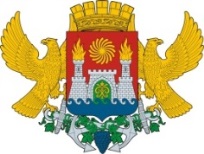 АДМИНИСТРАЦИЯ ГОРОДСКОГО ОКРУГА С ВНУТРИГОРОДСКИМ ДЕЛЕНИЕМ «ГОРОД МАХАЧКАЛА»МУНИЦИПАЛЬНОЕ БЮДЖЕТНОЕ ДОШКОЛЬНОЕ ОБРАЗОВАТЕЛЬНОЕ УЧРЕЖДЕНИЕ«ДЕТСКИЙ САД №41» ОЩЕРАЗВИВАЮЩЕГО ВИДА города МАХАЧКАЛЫУл. Айвазовского, 7, г. Махачкала, Республика Дагестан, 367014, тел  (8722) 60-41-35, e-mail: mkl-mdou41@yandex.ru ОГРН 1070562002642, ИНН/КПП 0562068582/057201001, ОКПО 49166048ПРИКАЗ   "20"  апреля 2022г.                                                                          № 35/1 - П    «О проведении Дня эколят»На основании Письма Министерства образования и науки РД № 06-5070/01-18/22 от 18.04.2022 г. «О проведении дня Эколят»Приказываю:25.04.2022 г. провести в МБДОУ № 41 «День Эколят»Ответственной за проведения «Дня эколят» назначить музыкальный руководитель Георгиева В.Г.Разработать план проведения «Дня Эколят» в сответствии с Положением «О проведении  всероссийского «Дня Эколят» в дошкольных образовательных организациях, школах и учреждениях дополнительного образования субъектов  Российской Федерации 25 апреля 2022 г»Срок исп.: до 20.04.2022 г. Осветить «День Эколят» на официальном сайте МБДОУ №41Подготовить отчет о проведении «Дня Эколят» с описанием и фотографиями до 20.05.2022 г. Врио зав.МБДОУ№41                                                         Чикуленко М.Н.АДМИНИСТРАЦИЯ ГОРОДСКОГО ОКРУГА С ВНУТРИГОРОДСКИМ ДЕЛЕНИЕМ «ГОРОД МАХАЧКАЛА»МУНИЦИПАЛЬНОЕ БЮДЖЕТНОЕ ДОШКОЛЬНОЕ ОБРАЗОВАТЕЛЬНОЕ УЧРЕЖДЕНИЕ«ДЕТСКИЙ САД №41» ОЩЕРАЗВИВАЮЩЕГО ВИДА города МАХАЧКАЛЫУл. Айвазовского, 7, г. Махачкала, Республика Дагестан, 367014, тел  (8722) 60-41-35, e-mail: mkl-mdou41@yandex.ru ОГРН 1070562002642, ИНН/КПП 0562068582/057201001, ОКПО 49166048ПРИКАЗ   "20" апреля  2022г.                                                                          № 35/2 -П    «Об утверждении плана « Дня эколят»На основании Письма Министерства образования и науки РД № 06-5070/01-18/22 от 18.04.2022 г. «О проведении дня Эколят»Приказываю:Утвердить план подготовки и проведения «Дня Эколят» в МБДОУ № 41  25.04.2022 г.Георгиевой В.Г. – музыкальному руководителю провести мероприятия согласно утвержденному плануВрио зав.МБДОУ№41                                                         Чикуленко М.Н.Ознакомена: 